Enlargements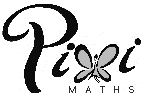 Enlarge by scale factor 2: 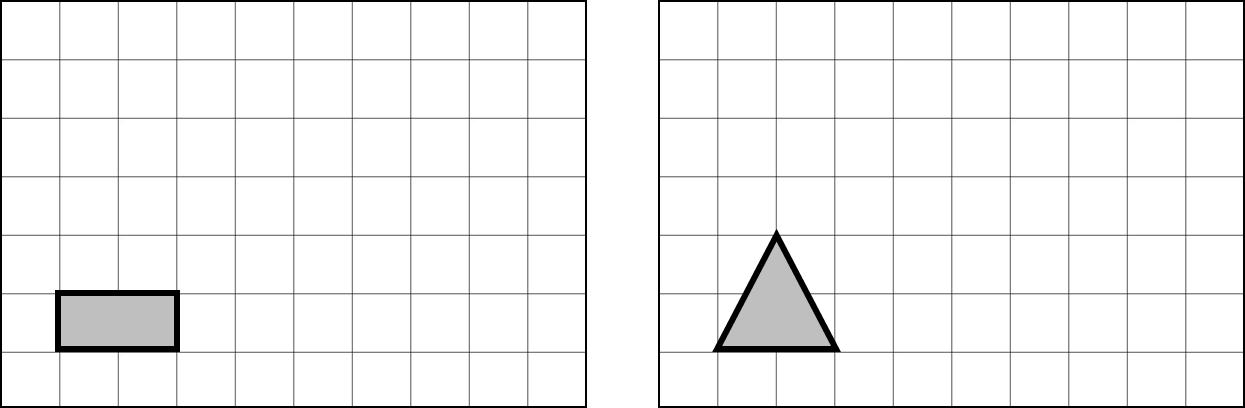 Enlarge by scale factor 3: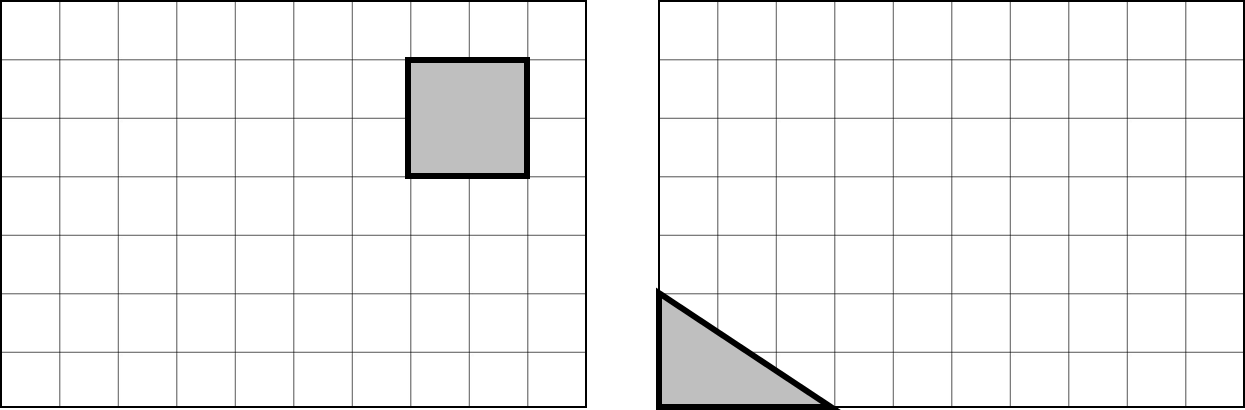 Enlarge by scale factor 4: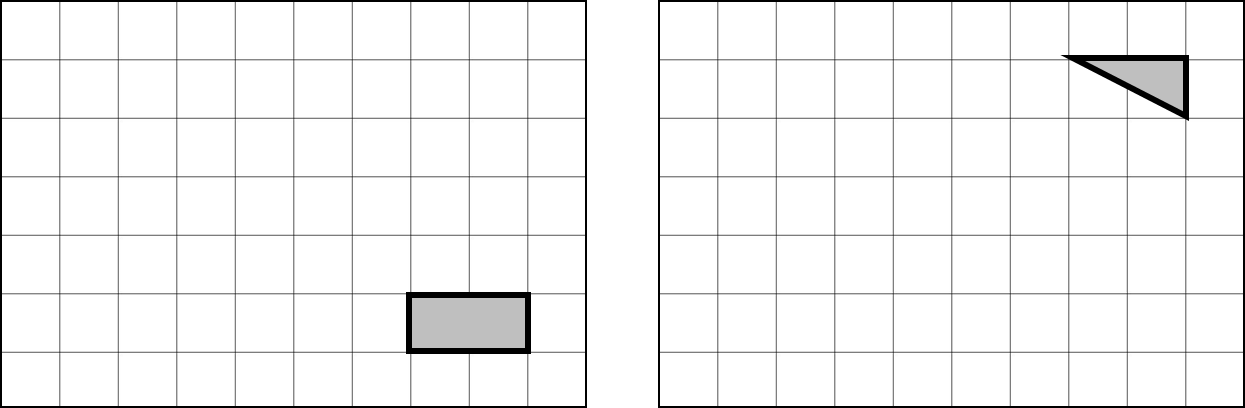 